Finding Asteroids and Comets to Observe. Hi everybody. I’ve been having a lot of fun learning how to observe asteroids. I hope you will too! Here are some things I’ve learned.  Happy Asteroid Hunting!VivianI like to start at skynetjuniorscholars.org, and make a note in my notebook about what I plan to do.  You can keep adding notes in your notebook whenever you wish. It’s nice to be able to look back at your notes when you are describing your project.  If you know the name of the asteroid or comet you want to observe already, you can type it into the search box on the “Add an Optical Observation” link in My Observatory.    But, if you are looking for an asteroid to observe you can search for one on the Jet Propulsion Laboratory’s What’s Observable page: http://ssd.jpl.nasa.gov/sbwobs.cgiYou will need to adjust three settings on the What’s Observable page:Observation TimeObserver Location Observer Constraints 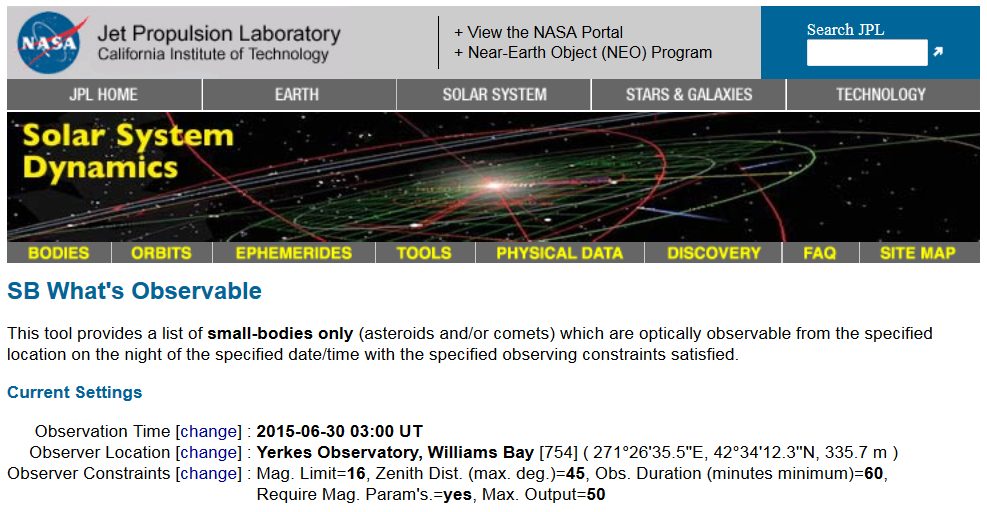 Observation Time: Click on [change]. First set to the Current Time to get close to the right time.  Then enter a time when it will be dark at the telescope, and click “Use Specified Time”.  The following table should help you pick the time when it will be night at the observatory/telescope you choose.  Find your season and the telescope and read the UT dark time range in the box.Note: Astronomers use “Universal Time” so that they don’t have to describe their local time zones to astronomers in other parts of the world. Universal Time is the local time on the Prime Meridian in Greenwich England!  Observer Location: Click on [change].  Type in the Observatory Code for the Skynet Telescope you want to use. Observer Constraints: Click on [change]. Here are some suggestionsLimit number of matches to: unlimited16 Visual Magnitude Limit45 Maximum Zenith Distance (degrees from the highest point in the sky) 60 Minimum Observable Duration (minutes) Check the box for Object Magnitude Parameters RequiredClick “Use Specified Settings”Finally, click “Find Observable Objects.” If all goes well, you will get a list like the one below!  Note: Visual Magnitude means apparent brightness, larger numbers are dimmer, smaller numbers are brighter. Yerkes and PROMPT telescopes can image objects as dim as 18th magnitude in less than a minute with a clear filter!  So don’t select the brightest asteroid to observe! We suggest that you select objects around 12, 13, 14, 15, or 16 magnitudes. It is better to choose dimmer asteroids so there are plenty of stars in the field and the asteroid is more or less a similar brightness to those stars. Select an Asteroid from the list. Return to Skynet and Add an Observation.  Type your Asteroid in the search box, and check the Target Visibility Graph to confirm that your asteroid is high in the sky at night on your Skynet Telescope. Table 1: Dark time range for each observatory (Universal Time or UT)Table 1: Dark time range for each observatory (Universal Time or UT)Table 1: Dark time range for each observatory (Universal Time or UT)Table 1: Dark time range for each observatory (Universal Time or UT)Table 1: Dark time range for each observatory (Universal Time or UT)CODE & OBSERVATORY SPRING MARCH 19SUMMERJUNE 20FALL SEPT. 23WINTERDEC. 21754 YERKES 02:00-10:0003:00-09:0001:00-10:0000:00-11:00323 RCOP at Perth12:00-21:0011:00-22:0012:00-21:0013:00-19:00807 PROMPT at CTIO01:00-09:0000:00-10:0000:00-09:0001:00-08:00Q61 PROMPT at SSO10:00-19:0009:00-19:0009:00-18:0011:00-17:00W38 DSO01:00-10:0003:00-08:0001:00-10:0000:00-11:00H21 ARO 02:00-10:0003:00-09:0001:00-10:0000:00-11:00U54 GORT at HUME04:00-12:0005:00-11:0003:00-12:0002:00-13:00AUGO/AURT 04:00-12:0005:00-11:0003:00-12:0002:00-13:00G52 Stone Edge(Operate remotely)04:00-12:0005:00-11:0003:00-12:0002:00-13:00